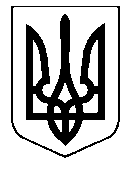 УКРАЇНАНОСІВСЬКА  МІСЬКА  РАДАНОСІВСЬКОГО  РАЙОНУ  ЧЕРНІГІВСЬКОЇ  ОБЛАСТІВИКОНАВЧИЙ  КОМІТЕТР І Ш Е Н Н Я09 лютого  2018 року                           м. Носівка                                   № 49Про порушення  клопотання щодо передачі окремого індивідуально визначеного майнаВідповідно до ст. 52, ст. 60 Закону України «Про місцеве самоврядування в Україні», Закону України «Про передачу об’єктів права державної та комунальної власності», Постанови Кабінету Міністрів України від 21.09.1998 №1482 «Про передачу об’єктів права державної та комунальної власності», виконавчий комітет міської ради вирішив:1.Клопотати перед Носівською районною радою перед Носівською районною радою про передачу зі спільної власності територіальних громад сіл, міста Носівського району до комунальної власності  міської ради майна  Носівського районного центру соціальних служб для сім’ї, дітей та молоді згідно додатку.2. У разі надання згоди Носівською районною радою на передачу майна, відділу соціального захисту населення Носівської міської ради підготувати та оформити необхідні документи щодо прийняття у спільну власність територіальної громади майна згідно додатку.3. Контроль  за  виконанням  даного рішення  покласти  на заступника міського голови з питань гуманітарної сфери Міщенко Л.В. та начальника відділу СЗН Носівської міської ради Оксимець М.В.Міський голова                   		   В.М. ІгнатченкоРішення підготувала:Начальник відділу СЗН                                                       М.В. ОксимецьДодаток до рішення виконкомувід 09.02.2018 р. № 49Перелік окремо визначеного майнаНосівського районного центру соціальнихслужб для сім’ї, дітей та молодідля передачі в комунальну власністьНосівської міської радиСистемний блок персонального комп’ютера Majesty G540 (інв. номер 10480012) – 1 шт.;Монітор 19(інв.номер 10480013) – 1 шт.;БФП Canon 3010 (інв.номер 10480014) – 1 шт.;Велосипед (інв.номер 1136088) – 1 шт.;Стіл комп’ютерний (інв.номер 1136080) – 2 шт.;Стілець (інв.номер 1136082) – 3 шт.;Стіл письмовий (інв.номер 1136081) – 1 шт.;Тумбочка під принтер (інв.номер 1136083) – 2 шт.;Блок живлення (інв.номер 1136084) – 1 шт.;Решітка для вікон (інв.номер 1136086) – 2 шт.;Решітка для дверей (інв.номер 1136087) – 1 шт.;Пенал меблевий (інв.номер 1136098) – 1 шт.;Шафа книжна (інв.номер 1136096) – 2 шт.;Стілець (інв.номер 1136090) – 2 шт.;Стіл письмовий Махонь (інв.номер 1136091) – 1 шт.Начальник відділу СЗН                                                      М.В. Оксимець